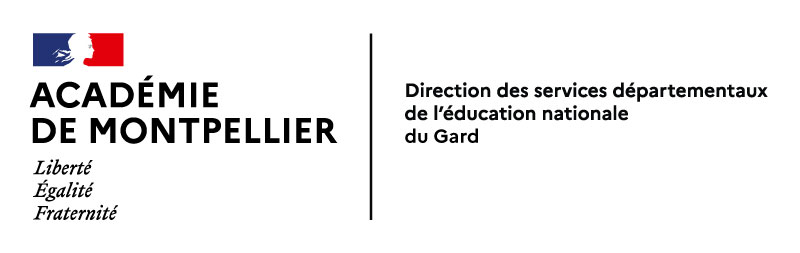 ANNEE SCOLAIRE 20             / 20Toutes les rubriques, sans exception, doivent être complétées. Sollicite un agrément pour aider les enseignants des écoles à mettre en œuvre, sous la responsabilité pédagogique de ceux-ci, leurs projets d’éducation physique et sportive. M’engage à respecter le règlement intérieur et les modalités d’intervention fixées avec l’enseignant.Fait  à ___________________________________, le  ________________________________Signature de l’intervenant                                             Signature et cachet de l’employeurCompétences techniques de l’intervenant(e) : conforme à la législation non conforme à la législationMotif :Nîmes, le ……………………………………………Nom et signature du CPD-EPSHonorabilité de l’intervenant(e) : vérifiée non conforme à la législationMotif :Nîmes, le ……………………………………………DÉCISION DE L’INSPECTEUR D’ACADEMIE Agrément accordé pour l’année scolaire 20........ / 20..........  à M ……………………………………………………………………………………………………………………………….. pour l’(les) activité(s) physique(à) et sportive(e) suivante(s) :  Agrément refusé	Motif :	Nîmes, le  __________________________						         L’inspecteur d’académie                        								        Philippe MAHEUNB1 : La délivrance de l’agrément n’emporte pas autorisation à intervenir sur le temps scolaire. Nul intervenant agréé ne peut se prévaloir de l’agrément pour demander à intervenir sur le temps scolaire sans l’autorisation préalable du directeur d’école.NB 2 : L’agrément peut être retiré s’il est constaté que l’intervenante (e) ne répond plus aux critères de compétence et d’honorabilité.Textes de références :Décret n° 2017-766 du 4-5-2017 –Agrément des intervenants extérieurs aux activités physiques et sportivesCirculaire ministérielle n° 2017-116 du 6-10-2017 – Encadrement des activités physiques et sportivesCirculaire ministérielle n° 2017-127 du 22-8-2017 – Enseignement de la natationDemande individuelle d’agrément d’intervenant extérieur en éducation physique et sportive (EPS) dans les écoles publiques du GardCivilité Madame                MonsieurNom d’usageNom de naissance (si différent du nom d’usage)Prénom(s)Date de naissanceLieu de naissance (code postal et ville)Pays de naissanceAdresse postaleTéléphoneCourrielCoordonnées de l’employeurActivité(s) concernée(s) : (joindre les justificatifs : diplôme et/ou qualification et/ou certification)Vérification de la demande d’agrément par les services de l’éducation nationale